                                                   University of Puerto Rico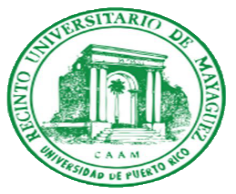 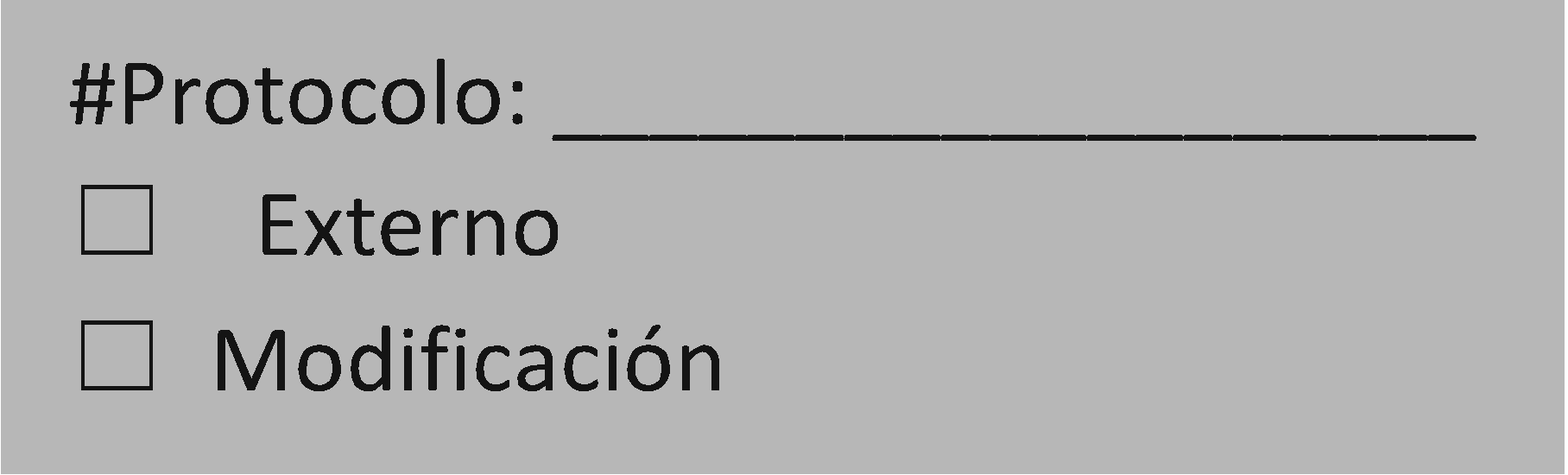 Mayagüez CampusDean of Academic AffairsInstitutional Review Board Human Subject Research Approval FormNew ProjectTitle of projectMain researcher informationCo-researchersStudent AdvisorApproval date of online training on the ethics of human subject research by personnel affiliated with the investigation (NIH or CITI course)Basic project informationPlace where the investigation will take placeDescription of the Investigative ProjectWhat is the theme and purpose of the study?What are the objectives and/or research questions? Include a hypothesis if applicable.Will your research gather or analyze sensitive information? Yes   No	☐    ☐ Medical history Information, including mental health and abortion☐    ☐ Sexual preferences, attitudes, or practices 	☐    ☐ Drug, alcohol, or controlled substance abuse 	☐    ☐ Information regarding illegal conduct☐    ☐ Information that endangers a participant’s employment or finances☐    ☐ Information that stigmatizes or damages a participant’s reputation        ☐    ☐ Information that could result in civil or criminal charges/processing against a participantHow would you prefer the letter?      ☐ In Spanish	  ☐ In English	         ☐ E-mail	      ☐ Postal mail MethodologyYour study is☐ Qualitative     ☐  Quantitative    ☐ Mixed methods       Methods or techniques for gathering data and information (check all that apply): Indicate whether your research will include any of the following procedures: ☐ Use of misleading/deceitful techniques☐ Use of controlled substances☐ Exercise programs/physical therapy☐ Therapy or medical treatment☐ Samples of:          ☐ Blood            ☐ Tissue☐ Non-invasive testing☐ Biological sample analysis     ☐ New          ☐ Existing☐ Use of medical device☐ Taste test☐ Workshops or training☐ Development of products with a possibility of commercialization Provide a detailed description of data gathering procedures and activities:Indicate whether participants will be afforded an insurance policy and what preventative measures have been planned in case of accident and/or complication during the study.Describe your study’s sample populationAnticipated total of participants to be recruited:	Women/children      Men/children      Total  Populations from which  participants will be recruitedUniversity community☐ UPRM students -- underage students (under 21 years old) need consent from parents or legal guardians☐ UPRM Faculty☐ UPRM employeesGeneral community☐ Competent adults who can provide consent (over 21 years old)☐ Underage students (under 21 years old) need consent from parents or legal guardians     Studies with children 10 years old or older: you must obtain the minor’s consent)Populations that are considered vulnerable ☐ Pregnant women☐ Fetuses or newborns☐ People with mental or physical discapacity☐ People who are hospitalized or have terminal illness ☐ Institutionalized peoples☐ In jail/prison	☐ Detention centers    ☐ Care centers (children, elderly) ☐ People in their workplace☐ Researcher’s student(s)☐ Members of socially stigmatized or economically marginalized groupsJustify your selection of the sample population for your study. Explain participant inclusion and exclusion criterion.Anticipated duration of participant(s) in your study, including a follow-up period if applicable:Identification and recruitment of participantsWho will identify and recruit participants?☐ Main researcher or co-researcher(s)☐ Others (Identify who and why)Provide a detailed description of participant identification and recruitment process, including the place and manner through which the informed consent will be collected.Any investigation performed online must justify how it will gather participant contact information and how it will obtain informed consent.Investigations with existing data and files must indicate who will authorize their access and use.       *Include a copy of your recruitment materials (flyers, brochures, e-mail, etc).           *Include a copy of the informed consent formFederal regulations allow researchers to alter or modify the standard format for informed consent format if the following criteria are met:  The investigation is low-risk  The exemption will not adversely affect the rights or well being of the participant(s) The investigation cannot be performed without this exemption Additional information will be offered to participant(s)Request to forgo requirements for standard format of informed consent: ☐ No☐ Yes, I request an exemption Indicate the informed consent criteria that you are interested in modifying:	☐  Forgo use of informed consent form	☐  Forgo the use of assent form	☐  Forgo use of adult consent for research with minors form 	☐  Forgo collection of signature (online investigation). Justify your request for exemption Explain how the participant’s privacy and confidentiality will be protected during the recruitment process. Is there any existing relation between the researcher and the participant(s)?☐ No  ☐ Yes, there is a relationship between both parties  Explain the relationship and the measures that will taken in order to avoid coercion or wrongful influenceWill participants receive any incentives or compensation?      ☐ No      ☐ Yes (Please explain what they will be, their justification, and when they will be given to the participant(s)Benefits and risks of the investigationClassify the level of anticipated risk:Definition: Minimal risk refers to any anticipated damage or discomfort in your study whose probability of occurrence and magnitude does not exceed that which humans normally confront during their daily routines or physical and/or psychological evaluations. ☐ Minimum	☐ Moderate	      ☐ Significant	☐ UnknownIndicate the type(s) of potential risk(s) found in your study by marking yes or no below. Yes     No	☐    ☐ Physical (health)☐    ☐ Psychological☐    ☐ Economical (loss of employment or salary)☐    ☐ Legal ☐    ☐ Stigmatization or social discrimination (loss of privacy or anonymity)Describe the potential risks or inconveniences of your participant(s) in your investigation:Describe how you plan to minimize these potential risks or inconveniences: Research benefits:Directly to participantsTo societyTo the field of researchExplain in what way the anticipated risks and/or inconveniences are reasonable and acceptable in relation to the expected benefits of your investigation Privacy and confidentiality oversightDescribe the measures that will be taken in order to protect the privacy of all participants during the data gathering process: Describe the measures that will be taken in order to protect the confidentiality of the consent forms and data during its storage, analysis, and disclosure (presentations or publications).Where and how will data be stored?Who will have access to and how will access to data be controlled, especially for digital data?Will the data be destroyed or stored in a permanent file? Conflict of InterestExplain and clarify if you have a relationship with any of the study’s sponsors, the place or agency to be investigated, or the people to be investigated that might cause a conflict of interest or compromise your research.Researcher’s Commitment:I,                                                                                                      , in my role of main researcher of this project, certify that the approved protocol and methods used for obtaining informed consent will be followed during the development period of this investigation. Any future modification will be submitted to IRB for consideration and approval before its application. I understand that this IRB approval does not commit the University to provide any resources. I also certify that all information presented in this form is, to my best understanding, true.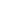           In turn, I also agree to:Notify the IRB of any modification to the study’s protocol. Include informed consent forms and instruments for their revision and authorization. Report any event regarding unanticipated issues or adverse incidents that might/have harmed any of the participants or third parties.Keep the thesis/dissertation/investigation’s counselor, director, or supervisor informed of any changes made to the project’s protocol as a result of the IRB’s revision process (only valid for students.)  I also certify that I have completed the educational course on human subject research as required by the IRB, that the research on human subjects has not yet begun, and that it will not begin until it is properly authorized.   Additional SignaturesAs the thesis director, I certify that I have revised and approved the information listed here and that the student has submitted in this form. By signing, I am certifying that I have approved the following: 	☐ The student passed the corresponding course	☐ The project’s questions	☐ Methods, including data collection instruments	☐ Agreements with agencies/organizations inside and outside of campus fuera del Recinto	☐ Consent form and recruitment materials	☐ Procedures to ensure the confidentiality and privacy of the participant(s)ChecklistNecessary documents to request an IRB revisionIt is required to hand in all listed documentsAny request submitted electronically must include all of the documents listed below as well as the corresponding signatures  Name:Name:Name:Institution:Institution:Institution:Faculty:Faculty:Departament:Status:  ☐Faculty                      ☐   Student (Please indicate your academic level)        ☐  Undergraduate          ☐   Master’s              ☐ DoctoralStatus:  ☐Faculty                      ☐   Student (Please indicate your academic level)        ☐  Undergraduate          ☐   Master’s              ☐ DoctoralStatus:  ☐Faculty                      ☐   Student (Please indicate your academic level)        ☐  Undergraduate          ☐   Master’s              ☐ DoctoralPhone:                                                              E-mail:E-mail:NamesE-mailPhoneNameE-mailPhoneNameRelationship to researcherCompleted courseDate the course was completedMain  researcherDuration of project Estimated dates                                           Beginning:                                     End:                       Estimated dates                                           Beginning:                                     End:                       Purpose of the investigation☐Undergraduate       ☐Master’s Thesis        ☐Doctoral Dissertation    ☐ Postdoctoral Project☐  Other                                                     Date proposal was approved:☐Undergraduate       ☐Master’s Thesis        ☐Doctoral Dissertation    ☐ Postdoctoral Project☐  Other                                                     Date proposal was approved:Funds☐ InstitutionalSponsor:   ☐ No funds☐ External                                                                       Agency/Industry:  Submission date:  Approval date:  Contract number:   ☐    On Campus   ☐    On Campus   ☐    Off Campus   (Specify location):   ☐    Off Campus   (Specify location):   ☐    Outside of Puerto Rico (Specify location):           Do you have the necessary permits to visit and investigate in the host country?         ☐ Yes       ☐ No   ☐    Outside of Puerto Rico (Specify location):           Do you have the necessary permits to visit and investigate in the host country?         ☐ Yes       ☐ No      Collaborating Agency or Institution             ☐  Letter of support☐  Letter of support☐  Letter of support☐ Surveys or questionnaires 	☐  Self-administered           	☐  Completed by the researcher	☐  By e-mail             ☐  Web page/platform	☐  Postal mail☐  Interviews	☐  In person	☐  Telephone	☐ Group or focus groups☐  Observation of individual or group behavior ☐ In public spaces	☐ In private spaces☐Others☐  Recording participants☐ Video☐ Audio☐  Experimental/quasi-experimental investigation☐ Ethnography ☐ Case study☐ Active research☐ Life history☐ Clinical history☐ Program or service evaluation☐ File/existing data analysis           ☐  Public database          ☐  Private database           ☐  Documents without direct or indirect identifiersMain researcher’s signatureMonth/ Day / YearProfesor or counselor’s name (if the researcher is a student)Profesor or counselor’s name (if the researcher is a student)Profesor or counselor’s name (if the researcher is a student)Profesor or counselor’s signatureDate (Month / Day / Year)☐Request for Revision to Investigation with Human Beings☐Researcher’s Signature☐Ethics Certificate- Researcher and co-researchers must have this☐Informed Consent Form for participants☐Informed assent form for minors (under 21)☐Data collection instrument(s) (i.e. questionnaires, interview guides)☐If your instrument(s) is/are not your property,  you must submit the owner’s authorization for the use of the instrument(s)☐Support letter from agency/company where the investigation will take place☐Recruitment materials (brochures, flyers)☐Approval Letter from the agency funding research ☐Letter from the Department of Education according to Circular Letter Num.13-2014-2015 (if applicable)☐Approval letter  (if applicable)